T.C.AKDENİZ ÜNİVERSİTESİ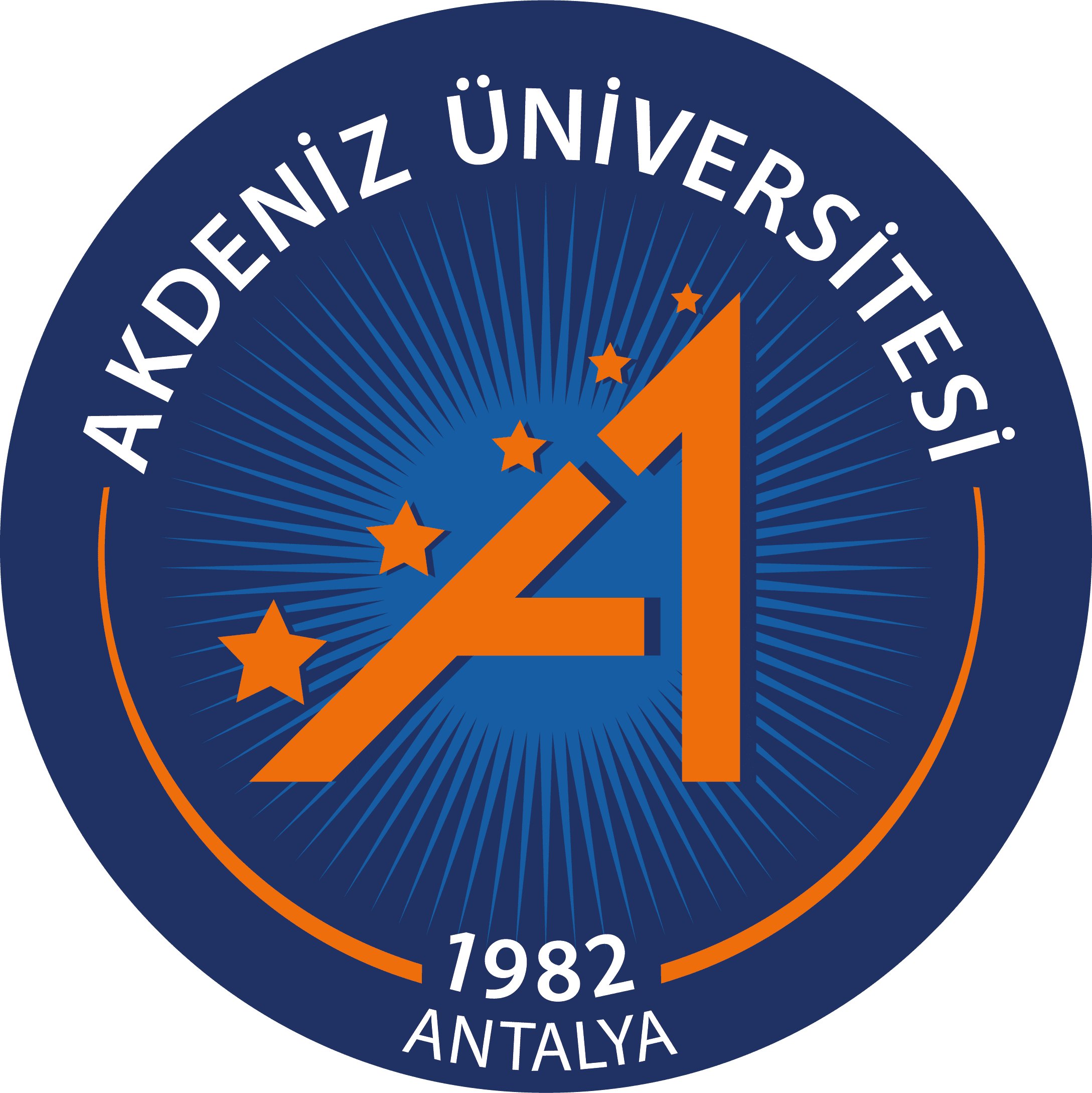 GÜZEL SANATLAR ENSTİTÜSÜT.C.AKDENİZ ÜNİVERSİTESİGÜZEL SANATLAR ENSTİTÜSÜDAN 100YÜKSEK LİSANS  DANIŞMAN ÖNERİ FORMUÖĞRENCİNİNÖĞRENCİNİNAdı  SoyadıNumarasıAnasanat/Anabilim Dalı (Y.L.)Programdaki DurumuDers                                     Tez                                                           ….Anasanat /Anabilim Dalı Başkanlığına Aşağıda ismini önerdiğim öğretim üyelerinden birinin danışmanım olarak atanmasını arz ederim.	Öğretim ÜyesininUnvanı  , Adı,  Soyadı		     			                   Anasanat/Anabilim Dalı		Öğrencinin                                                                                                        ..  /     ..   /  ..                 Adı Soyadı                                                                                                                   İmzası